Demande de remboursement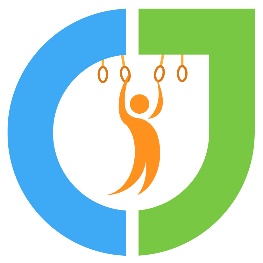 Été 2024Votre demande de remboursement doit être faite par écrite et transmise en personne au camp ou par courriel à l’adresseinfo@campjour.comNous ne remboursons que les semaines complètes. Afin d’obtenir un remboursement, ce formulaire doit nous être parvenu au moins 10 jours avant le début de la semaine. Les remboursements sont effectués par carte de crédit ou virement électronique dans un délai de 30 jours ouvrables suivant la réception de ce formulaire.Des frais administratifs de 10% sont appliqués à toute annulation.Nom de l’enfant inscrit:      Raison de la demande de remboursement:      Je souhaite désinscrire mon enfant du programme suivant :Nom de la personne à qui le chèque sera émis :                                                                Numéro de téléphone :        Date : ____________________________     Signature: ____________________________________________Réservé à l’administrationReçue par: ___________________ Date : ____________   Réception par courriel  Réception en main propre  Corr. administrativeTraitée par: __________________ Date : _____________ Calcul: ______________________________________________________________ Programme: SciencesSemaine 1 du 2 au 5 juilletSemaine 2 du 8 au 12 juilletSemaine 3 du 15 au 19 juilletSemaine 4 du 22 au 26 juilletSemaine 5 du 29 juillet au 2 aoûtSemaine 6 du 5 au 9 aoûtSemaine 7 du 12 au 16 aoûtProgramme: Cardio NinjaSemaine 1 du 2 au 5 juilletSemaine 2 du 8 au 12 juilletSemaine 3 du 15 au 19 juilletSemaine 4 du 22 au 26 juilletSemaine 5 du 29 juillet au 2 aoûtSemaine 6 du 5 au 9 aoûtSemaine 7 du 12 au 16 aoûtProgramme: DanseSemaine 1 du 2 au 5 juilletSemaine 2 du 8 au 12 juilletSemaine 3 du 15 au 19 juilletSemaine 4 du 22 au 26 juilletSemaine 5 du 29 juillet au 2 aoûtSemaine 6 du 5 au 9 aoûtSemaine 7 du 12 au 16 aoûtProgramme: ArtsSemaine 1 du 2 au 5 juilletSemaine 2 du 8 au 12 juilletSemaine 3 du 15 au 19 juilletSemaine 4 du 22 au 26 juilletSemaine 5 du 29 juillet au 2 aoûtSemaine 6 du 5 au 9 aoûtSemaine 7 du 12 au 16 aoûtProgramme: Immersion anglaiseSemaine 1 du 2 au 5 juilletSemaine 2 du 8 au 12 juilletSemaine 3 du 15 au 19 juilletSemaine 4 du 22 au 26 juilletSemaine 5 du 29 juillet au 2 aoûtSemaine 6 du 5 au 9 aoûtSemaine 7 du 12 au 16 aoûtService de gardeSemaine 1 du 2 au 5 juilletSemaine 2 du 8 au 12 juilletSemaine 3 du 15 au 19 juilletSemaine 4 du 22 au 26 juilletSemaine 5 du 29 juillet au 2 aoûtSemaine 6 du 5 au 9 aoûtSemaine 7 du 12 au 16 août